Муниципальная  казённая  дошкольная образовательная организациядетский сад №4 «Рябинка»Методическая разработка раздела образовательной программыпо познавательному развитию:«Развитие познавательной активности средствами проектной деятельности»Аттестационная работа на высшую квалификационную категорию воспитателя Секретаревой Т.А.Образование - высшееПедагогический стаж – 25 летр.п. ВоскресенскоеНижегородская область, 2013Содержание:АктуальностьКраткая характеристика раздела ООП ДООЦели и задачи раздела «Познавательное развитие».Особенности развития познавательной сферы детей 5-6 лет;Психолого-педагогическое обоснование представляемой технологии:Характеристика метода проектов- цели и задачи проектного метода-организация проектаРазработка проекта «Как хлеб на стол пришёл?»Ожидаемые результаты Реализация принципа интеграции10.Работа с родителями     11.Организация предметно – развивающей среды      12.Мониторинг достижения детьми планируемых результатов      13.Выводы       14.Инновации, используемые в работе над проектом.Планы на будущее«Ребёнок по своей природе – пытливый исследователь,открыватель мира. Так пусть перед ним открывается чудесный мир в живых красках, ярких и трепетных звуках, в сказке и игре, в собственном творчестве, в красоте, воодушевляющем его сердце»В.А.Сухомлинский                    1.Актуальность познавательного развитияОдним из важных направлений в работе с детьми дошкольного возраста  является развитие их познавательной сферы. Мир, в котором мы живём, сложен, многогранен и изменчив. Каждый человек вращается в рамках сформированного у него образа мира. Образ мира -  это сложная, целостная система знаний и представлений человека о мире вообще, о других людях, о себе, о своей деятельности. Зарождение первичного образа мира происходит в период дошкольного детства благодаря познавательной активности ребёнка. Образ мира формируется и существует в процессе зарождения, развития и функционирования познавательной сферы, в которой можно выделить  три компонента :Познавательные (психические) процессы: восприятие; память; внимание; воображение; мышление.Информация. Включает в себя опыт и достижения, накопленные человечеством на пути познания мира.Отношения. Рассматривается как  чувственно – эмоциональный  опыт человека.Все компоненты познавательной сферы тесным образом связаны между собой. В развитии познавательной сферы ребёнка  первостепенное значение имеет  эмоционально – чувственное постижение мира. Отношению к миру дети учатся у взрослых, часто принимая на веру и не требуя доказательств. Поэтому в работе с дошкольниками важно помнить следующее: чем бы мы ни занимались с детьми, что бы мы ни развивали в них, всегда и везде интенсивно , помимо нашей воли идёт процесс формирования отношения ребёнка к миру, в котором мы живем. И именно это отношение будет определять, на что в будущем направит ребёнок свои знания и способности: на созидание или на расточительство и разрушение.Перед школой у каждого ребёнка должен быть сформирован первичный, элементарный образ мира, а также первичное, глобальное отношение к нему. Необходимо, чтобы это отношение было: познавательным – мир удивителен, полон тайн и загадок, я хочу узнать и разгадать их.бережным - мир хрупок и нежен, я хочу защитить свой мир, ему нельзя вредить.Созидательным- мир так прекрасен, я хочу сохранить и преумножить эту красоту.Развивая познавательную сферу ребёнка – дошкольника, мы стремимся  создать такие условия для его жизни, развития и обучения, чтобы богатейшее  эмоционально- чувственное восприятие мира позволило малышу стать Человеком2.Характеристика раздела « Познавательное развитие»В 5-6 лет ребёнок смотрит на мир широко открытыми глазами. Всё чаще, всё смелее он бросает свой взор на открывшуюся перспективу познания большого мира. Детям всё интересно, их всё манит и привлекает . Именно у детей 5-6 лет наблюдается пик познавательных вопросов. Их познавательные потребности можно выразить словами « Хочу всё знать!» . Однако имеющиеся у ребёнка пяти лет возможности переработки , упорядочивания информации ещё не позволяют  ему полноценно справиться с потоком информации о большом мире.     Для того чтобы удовлетворить свои стремления, желания и потребности, в арсенале пятилетнего ребёнка имеются различные способы познания. К ним относятся: действия, собственный практический опыт; слово, рассказы взрослых . Большое значение для познавательного развития ребёнка пяти лет имеет осознанное знакомство с различными источниками информации( книга, телевизор, компьютер), привитие первичных умений  пользоваться некоторыми из них. Уровень развития мыслительных операций ребёнка старшего дошкольного возраста ( анализ, сравнение, обобщение, классификация и т.п.) помогает ему более осознанно и глубоко воспринимать и постигать имеющиеся сведения о нашем мире и разбираться в них.       3.Задачи познавательного развития:1.Обогащать сознание детей новым содержанием, которое способствует накоплению представлений ребёнка о мире, готовит его к осмыслению некоторых понятий (знак, символ, знаковые системы, время). 2. Систематизировать накопленную и получаемую информацию посредством логических операций (анализ, сравнение, обобщение , классификация).3. Продолжать формирование у детей бережного, созидательного отношения к миру.4.Особенности развития познавательной сферы детей 5-6 лет;Пятилетний возраст является этапным в том отношении, что у детей появляется произвольность, как новое особое качество основных психических процессов – внимания, памяти и вытекающая отсюда способность управлять своим поведением;Возникают благоприятные условия для появления нового типа взаимоотношения со сверстниками – сотрудничества. Решение этой задачи предполагает создание разнообразных ситуаций совместной деятельности детей;После 5 лет у ребенка начинают появляться представления о том, каким бы он хотел быть и каким не хотел бы стать;Продолжает развиваться речь: богаче становится лексика, развивается связная речь. Дети могут пересказывать, рассказывать по картинке;Развивается образное мышление, совершенствуется способность к обобщению, что является основой словесно-логического мышления;В старшем дошкольном возрасте активно развиваются планирование и самооценка трудовой деятельности, становится возможным освоение детьми разных видов ручного труда;Развитие мелкой моторики влияет на совершенствование техники в изобразительной деятельности, лепки, аппликации;К 5 годам у ребенка появляется способность удерживать в сознании цепочку взаимосвязанных событий;-  Старший дошкольный возраст – период социализации ребенка. Одной из ее сторон является формирование первичной идентификации с широкой социальной группой – своим народом, своей страной. Воспитание патриотических чувств и убеждений .Педагогическую деятельность в группе  я строю  по программе воспитания, образования и развития детей от 2-7 лет в условиях детского сада «Радуга» Т.Н.Дороновой. Это комплексная программа воспитания и развития дошкольников, по которой работают детские сады России. Программа рекомендована Министерством образования и науки Российской Федерации и обеспечивает всестороннее развитие ребёнка. Теоретической основой данной программы служит концепция А.Н. Леонтьева, где основными категориями анализа психики являются деятельность, сознание и личность. Одним из центральных моментов программы является выработка личностно-ориентированного стиля общения взрослого с детьми в соответствии со спецификой каждой возрастной группы; В старшем дошкольном возрасте познавательная сфера начинает играть существенную роль в общем познавательном развитии ребенка.Познавательное  развитие дошкольника – важнейшая составная часть его общего психического развития, подготовки к школе и по всей будущей жизни.Это сложный процесс формирования познавательных интересов, накопления разнообразных знаний и умений, овладение речью.В процессе познавательного развития у дошкольника формируются:     ● представления о мире; ● появляются новые способы познания и познавательные интересы; ● расширяется кругозор, развивается логическое мышление, проявляется любознательность, активность, инициативность, совершенствуется речь;● происходит эмоционально-чувственное постижение окружающей действительности.К старшему дошкольному возрасту заметно возрастают возможности инициативной преобразующей активности ребенка. Этот возрастной период важен для развития познавательной потребности, которая находит отражение в форме поисковой, исследовательской деятельности, направленной на "открытие" нового, которая развивает продуктивные формы мышления. Задача взрослого – не подавлять ребенка грузом своих знаний, а создавать условия для самостоятельного нахождения ответов на свои вопросы "почему" и "как", что способствует развитию познавательной компетенции детей.– важная цель работы с детьми данного возраста;5.Психолого-педагогическое обоснование и содержание представляемой технологииНаиболее важным в познавательном развитии ребенка являются не просто обогащение его представлений об окружающем, а развитие познавательной  инициативы.В связи с этим возникает необходимость в применении эффективных методов в развитии познавательной  активности дошкольника.Наиболее интересным, отвечающим современным подходам в образовании является метод проектной деятельности.Метод проектов– это совокупность учебно-познавательных приемов, которые позволяют решить ту или иную проблему в результате самостоятельных действий обучающихся, с обязательной презентацией этих результатов. В воспитательно-образовательном процессе ДОУ проектная деятельность носит характер сотрудничества, в котором принимают участие дети и педагоги, а так же вовлекаются родители. Знания, приобретенные детьми в ходе проекта становятся достоянием их личного опыта. Они получены  в ответ на вопросы, поставленные самими детьми. Причем необходимость этих знаний продиктована содержанием деятельности. Они нужны детям и  потому интересны им.Об актуальности использования метода проектов свидетельствует то, что в научной педагогической литературе он упоминается в контексте с гумманизацией образования, проблемным и развивающим обучением, педагогикой сотрудничества, личностно-ориентированным и деятельностным подходами; интеграцией знаний, социальным воспитанием, совместным творческим созиданием. Цели и задачи проектного методаЦель: развитие свободной творческой личности ребенка;Задачи развития в старшем дошкольном возрасте:Развивать поисковую деятельность, интеллектуальную инициативу;Формирование предпосылок учебной деятельности:  произвольности в поведении и продуктивной деятельности;навыков коммуникативного общения;Формирование проектно-исследовательских умений и навыков:Выявить проблему;Самостоятельно искать нужное решение;Выбирать из имеющихся способов наиболее адекватный и продуктивно его использовать;Самостоятельно анализировать полученные результатыОрганизация проекта:1 этап. Постановка проблемы, определение цели и задач исследовательской работы.2 этап. Организация исследования в рамках проекта.-1. Сбор, анализ и систематизация информации.-2. Творческая познавательная деятельность детей.3 этап. Презентация результатов исследовательской деятельности детей.6.Разработка проекта «Как хлеб на стол пришёл?»Вид проекта: информационно - исследовательскийТема: «Как хлеб на стол пришел?»Сроки: ноябрь - декабрьУчастники: дети старшей группы, родители, воспитатель.Актуальность проекта « Как хлеб на стол пришел?»Все прекрасно знают ,как любознательны дети, как сильны первые детские впечатления. Исследования доказали, что приобщение детей к социальной жизни оказывает влияние на разные стороны развивающейся личности ребёнка. Социальное явление привлекает  внимание детей  прежде всего своей динамичностью.Любой привычный для ребёнка предмет – результат взаимодействия многих людей. На его примере можно познакомить детей с разными профессиями, с тем как много нужно всего сделать ,чтобы получить тот или иной продукт. Для формирования разностороннего и обобщенного представления о любом явлении необходимо установление определенных связей и отношений между определенными фактами. Их надо осознать, а для этого мы должны помочь ребёнку увидеть отдельные факты во взаимосвязи.Тема производства хлеба позволяет с разных сторон решать задачи  ознакомления детей с социальной действительностью, а так же развивать их познавательную активность.Данная тема в настоящее время стала менее популярной в детском саду. Это связано и с общей обстановкой в стране (сокращение посевных площадей, профессий, занимающихся выращиванием хлеба), а так же отношением к нему взрослых как к продукту, являющимся причиной увеличения веса, не знающих о пищевой ценности хлеба. И как следствие - отношение детей к хлебу не только безразличное , но и пренебрежительное. Цель проекта: Развитие познавательной активности детей.Задачи проекта: - Вызвать у детей познавательный интерес к данному явлению окружающей жизни, желание узнать о нем как можно больше.- Познакомить детей с процессом  производства и изготовления хлеба ,с  сельскохозяйственными машинами.- Обогатить активный словарь детей.- Формировать  проектно – исследовательские  умения инавыки  детей.- Развивать любознательность, активность, самостоятельность.- Воспитывать национальную отзывчивость, чуткость к проявлениям этических отношений, а так же воспитывать бережное отношение к продуктам человеческого труда.Проблема: Откуда берется хлеб?Гипотеза : выдвигалась в процессе совместного обсуждения с детьми. Чтобы  ответить на интересующий вопрос необходимо изучить процесс изготовления хлеба, а так же узнать, что нужно для того чтобы растения выросли здоровыми, крепкими и люди каких профессий заняты в этом труде?Необходимые материалы: использование информационно – компьютерных технологий (презентации, показ мультфильма о хлебе для детей, показ презентации для родителей о пользе хлеба), художественная литература, энциклопедии, плакаты, дидактическая игра - «Хлеб- всему голова», журналы, репродукция картины Шишкина «Рожь», оборудование для исследовательской деятельности: увеличительные стёкла, пинцеты, земля, опилки, песок, ящики, зёрна пшеницы; мука, дрожжи, соль, сахар, вода; материалы для творческой деятельности: краски, пластилин, солёное тесто, цветная бумага.Используемые методы:СловесныеБеседа, рассказ, ситуативный разговорНаглядныеНаблюдение, использование  компьютерных  технологийМетоды повышения познавательного интереса и активности детей	Элементарный анализ ( установление причинно- следственных связей) Экспериментирование и опыты Метод вопросовМетоды повышения эмоционального отклика	Придумывание сказок, рассказов.Драматизация сказокЭлементы творчества и новизныМетоды развития творческого потенциала	Эмоциональная насыщенность окруженияПрогнозирование (умение рассматривать предметы и явления в движении - прошлое, настоящее, будущее)ЭкспериментированиеПредположения (гипотезы)1 этап проекта был организован с использованием метода трёх вопросов:2 Этап-организация исследования в рамках проекта:-Сбор, анализ и систематизация информации. Совместная творческая познавательная деятельность в проекте «Откуда хлеб на стол пришел»Перспективное планирование3 этап. Презентация результатов исследовательской деятельности детей.- Фотоальбом «Где лучше расти зёрнышку?»- Стенгазета для родителей «Как мы побывали на хлебозаводе»- Панно – «Река времени» с рисунками детей, отображающих производство  хлеба, орудия труда  в разные времена-Картотека  пословиц и поговорок о хлебе, о труде.-Выставки результатов детского творчества: рисунки, поделки, аппликации.-Познавательное пособие «Путешествие Колобка»Презентация результатов исследовательской  деятельности:-Презентация  мини - музея «Всё о хлебе» для детей другой группы - «К нам гости пришли».7.Ожидаемые результаты.8.Интеграция образовательных областей9.Работа с родителями:Одним из важнейших  условий формирования личности ребёнка является взаимодействие с семьями воспитанников. Родители должны быть активными участниками процесса совместной деятельности. В своей работе над проектом я, используя интерактивные формы и методы взаимодействия, продолжаю работу по развитию субъектной позиции родителей :Совместное участие в проектной деятельности помогает родителям стать заинтересованными участниками процесса развития своего ребёнка. Такая работа способствует сплочению коллектива родителей, даёт возможность больше общаться с ребёнком, развивать и поддерживать его творческую активность, создавать условия для её развития. 	10.Организация предметно – развивающей средыВ соответствии с требованиями ФГТ к структуре ООП  ДОУ образовательная среда ДОУ должна:соответствовать принципу развивающего образования, цель которого — развитие ребенка; сочетать принципы научной обоснованности и практической применимости;соответствовать критериям полноты, необходимости и достаточности (позволять решать поставленные образовательные цели и задачи только на необходимом и достаточном материале, максимально приближаться к разумному минимуму);обеспечивать интеграцию образовательных областей в соответствии с возрастными возможностями и особенностями воспитанников, спецификой и возможностями образовательных областей, основываться на комплексно-тематическом принципе построения образовательного процесса; предусматривать решение программных образовательных задач в совместной деятельности взрослого и детей и самостоятельной деятельности детей не только в рамках непосредственно образовательной деятельности, но и при проведении режимных моментов в соответствии со спецификой дошкольного образования; предполагать построение образовательного процесса на адекватных возрасту формах взаимодействия педагога с детьми;в полной мере обеспечивать условия для поддержки и развития игровой деятельности детей с учетом возрастных, гендерных, индивидуальных потребностей, интересов и способностей .Интегративный  подход - это инновационный подход в современной системе образования:Мини- музеи новая форма работы с детьми несущая инновационный подход в образовании дошкольника:Мини –музей – одна из эффективных форм обогащения воспитательно-образовательного процесса в ДОУ. Мини-музей -это возможность решить проблему , стоящую перед воспитателем создание системы интересов, в том числе и выбор интересных и значимых для ребёнка тем. Мини-музей-это эффективная форма совместной  партнёрской деятельности детей ,педагогов , родителей и социума Мини-музей – это интегративная предметно-развивающая среда .В соответствии с принципом интеграции работа мини – музеев может быть направлена на организацию игровой, познавательно-исследовательской, коммуникативной, продуктивной детской деятельности ,на суммарное взаимодействие образовательных областей на воспитанников для формирования системных знаний и обобщённых умений, для восприятия ребёнком целостной картины мира что обеспечит позитивный результат в развитии личности ребёнка.С целью реализации проекта был создан Мини – музей  «Всё о хлебе»А также различные микро – среды:- Лаборатория «Почемучка»-Уголок природы- Игротека- «Полочка умных книг»-Уголок преобразования «Мастерилки»Уголки постоянно обновляются и пополняются в зависимости от реализуемого проекта. Используются как в непосредственно образовательной деятельности, так и в самостоятельной поисковой деятельности детей.Предметно – развивающая среда является неиссякаемым источником для наблюдений, бесед с ребёнком, опытов и экспериментов.11.Мониторинг достижения детьми планируемых результатовОбъект мониторинга – определение уровня  сформированности такого интегративного качества как «Любознательность, активность».Использовалась методика Н.О. Березиной (Программа «Успех»)Основной формой педагогической диагностики является наблюдение в познавательно – исследовательской и продуктивной деятельности.Результаты обследованияПо итогам года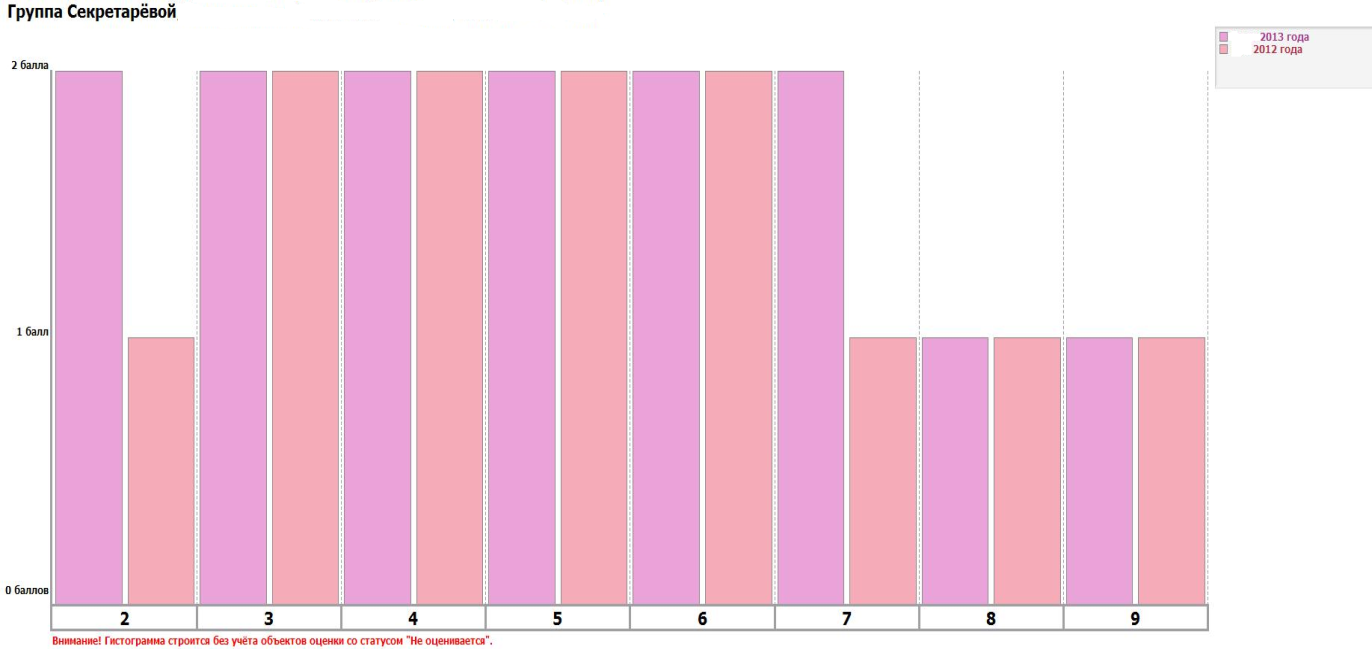 12.Выводы: Произошли существенные изменения в уровне развития показателей познавательной активности.Таким образом, эффективное использование проектного метода привело к позитивным изменениям в развитии познавательной активности детей. Участие в проекте способствовало:-расширению кругозора детей;-развитию творческих способностей;-приобретению коммуникативных навыков;-развитию таких качеств личности как: любознательность, инициативность, отзывчивость, эмоционально – положительное отношение к познанию.-становлению ценностных ориентаций по отношению к людям труда, к продуктам, созданным руками людей;- приобретению необходимых социальных навыков, навыков исследовательской деятельности.14. Инновации, используемые в работе над проектом:Метод проектной деятельности . Мини – музей .Продолжение работы по развитию субъектной позиции родителей.Авторские работы:-серия дидактических игр «Путешествие Колобка»-цикл совместной познавательно-исследовательской деятельности с использованием пособия «Река времени»Что мы знаем? Постановка проблемы. Ответ детей на вопрос: «Откуда берётся хлеб? Что хотим узнать?(Определение цели и задач исследования)Как нам найти ответы на наши вопросы?- «из магазина»- «из пшена»- «из хлебного завода»-Познакомиться со злаковыми растениями;      - Опытным путём узнать, что нужно для того, чтобы  растение выросло здоровым и сильным? ;        - Есть ли витамины в хлебе?;                                     - Как пекут хлеб?;                 - Как выращивали хлеб на Руси?;                                      - Узнать люди каких профессий заняты в производстве хлеба?.- Посетить библиотеку;- Сходить на экскурсию в краеведческий музей, на хлебозавод, в  хлебный магазин.-Получить информацию у родителей;-Пригласить в гости человека, занимающегося выращиванием хлеба;- Попытаться самим, с помощью исследования, ответить на некоторые вопросы.Воспитатель + детиРодители + детиДети + социумСоставление фотоальбома «Где лучше расти зернышку»;Практическая деятельность  в кружке «Колобок – соленый бок»;Создание мини-музея «Все о хлебе»;Оформление стенгазеты для родителей «Как мы побывали на хлебозаводе»Исследовательская деятельность: «Тепло и холод. Влияние температуры на поднятие теста»; «Где лучше расти зернышку» Дидактическая игра «Путешествие Колобка»Родительское собрание на тему: «Возможности проектного метода и участие в нем родителей»;Предложить родителям подобрать вместе с детьми иллюстративный материал по теме: «Хлебобулочные и кондитерские изделия»;Привлечь родителей к организации экскурсий, подготовке компьютерных презентаций для детей;Участие в выставке поделок из соленого теста;Досуг «Кулинарный поединок»;Участие в создании мини-музея «Все о хлебе»;Изготовление шапочек для показа детьми сказки «Колосок»                                 - Участие родителей в оформлении стенгазеты «О пользе хлеба»Викторина –«Хлеб –наше богатство»Экскурсия на хлебозавод;Экскурсия в краеведческий музей «Как Семен хлеб растил»;Посещение библиотеки;Исследовательская деятельность на кухне детского сада: «Маленькие пекари»;Показ сказки «Колосок» в младшей группе»;Презентация детьми мини-музея «К нам гости пришли»- Экскурсия в хлебный магазинВиды деятельностиФормы организацииФормы организацииФормы организацииВиды деятельностиНОДСУСДОДРУДвигательнаяФизкультминутки: « Семена взошли у нас» Пальчиковая гимнастика « ТестоИгра « Что мы делали не скажем, а что делали- покажем»;п.и. « Тара-тара-тарара- из колхозного двора выезжали трактора»»ИгроваяРазвивающая игра: «Путешествие Колобка»;     С- ролевая игра « Хлебный магазин»;Д .игры: «Что сначала, что потом?», «Кто что делает?», «Узнай по вкусу»;   Д. и. «Разложи по порядку и расскажи»;                   Познавательно - исследовательскаяЭкскурсия « Путешествие на хлебозавод»Экскурсия в краеведческий музей «Как Семён хлеб растил»Экспериментальная деятельность.Совместные действия – труд на кухне детского сада «Маленькие пекари»               «Встреча с интересным человеком»-знакомство с профессией «Агрономом»Физкультминутки: « Семена взошли у нас» Пальчиковая гимнастика « Тесто»Игра « Что мы делали не скажем, а что делали- покажем»;п.и. « Тара-тара-тарара- из колхозного двора выезжали трактора» Исследовательская деятельность «Земля- кормилица»Беседа «Кто что делает?»                               Рассматривание картин, иллюстраций;         Слушание информации из энциклопедий;  КоммуникативнаяРассказ воспитателя на тему: «Хлеб- всему голова»; показ сказки «Колосок» в младшей группеБеседа после чтения произведений.              Путешествие по «Реке времени»: «Как люди хлеб выращивали?»                               Беседа с участием повара «Берегите хлеб»Д .игры: «Что сначала, что потом?», «Кто что делает?»,Разучивание стихов о хлебе; Рассказывание творческой сказки «Приключения хлебного зёрнышка»            Д. и. «Разложи по порядку и расскажи»; Упражнение в словообразованииЧтение худ.литературыЧтение: - К. Паустовский «Тёплый хлеб»-М. Пришвин «Лисичкин хлеб»-М. Жестев «Волшебные крошки»-В. Суслов «Пирог»Н. Ходза «Хлеб –всему голова»И. Туричин «Защитники»Сказки:«Вершки- корешки», «Колосок».чтение стихотворения  С. Михалкова «Булка»;         Просмотр мультфильма «История девочки, наступившей на хлеб»;                                      Просмотр презентаций для детей :«Хлеб- соль», «Хлеб людям»                                    ПродуктивнаяАппликация «Золотой колос»Рисунки для оформления стенгазеты «Как мы побывали на хлебозаводеРабота кружка «Колобок- солёный бок»   Изготовление атрибутов к сюжетным играмМузыкально -художественнаяИсполнение распевки: «Бай качи, качи, качи, пекла баба калачи»Разучивание песни «Каравай»ТрудоваяРучной труд с тестом.Поручения по уходу за посевом ржи.Оформление стенгазеты;Интегративные качестваОжидаемый результатФизически развитыйПроявляет интерес к участию в подвижных играх и физических упражненияхЛюбознательный, активныйПроявляет разнообразные познавательные интересы;Задает вопросы по теме для получения новой информации;Участвует в разговорах о хлебе во время рассматривания иллюстраций, в обсуждениях после экскурсий,Любит экспериментировать, проявляет яркие познавательные чувстваЭмоционально отзывчивыйСлушая литературные произведения, выражает свое отношение к поступкам персонажей. Пытается с выражением читать стихи о хлебе. С уважением относится к людям, участвовавшим в производстве хлеба. Воспитывается бережное отношение к хлебу. Овладевший средствами общения и способами взаимодействия со взрослыми и сверстникамиДелится с педагогами и другими детьми разнообразными впечатлениями, пытается высказать свою точку зрения, учится правильно формулировать свой ответ, используя все части речиСпособный управлять своим поведением и планировать свои действия на основе первичных ценностных представлений, соблюдающий элементарные общепринятые нормы и правила поведенияПроявляет умение договариваться со сверстниками в ходе коллективных дел: рассматривание иллюстраций, творческой деятельности, экспериментирование. Соблюдает элементарные общепринятые нормы поведения на улице, во время экскурсий.Способный решать интеллектуальные и личностные задачи  (проблемы), адекватные возрастуУмеет устанавливать последовательность событий, с которыми познакомился во время работы над проектом. Проявляет желание участвовать в дидактических играх, появляется интерес к поисковой деятельностиИмеющий первичные представления о себе, семье, обществе (ближайшем  социуме), государстве (стране), мире и природеЗнает о том, что в посёлке есть предприятия и учреждения:хлебозавод, кондитерский цех, краеведческий музей, библиотека ,в которых работают люди разных специальностей, и где можно узнать ответы на интересующие вопросы.Овладевший универсальными предпосылками учебной деятельности:умениями работать по правилу и по образцу, слушать взрослого и выполнять его инструкцииПроявляет ответственность за выполнение трудовых поручений.Умеет связно, последовательно и выразительно пересказывать небольшие рассказыОвладевший необходимыми умениями и навыками. У ребенка сформированы умения и навыки (речевые, изобразительные, музыкальные, конструктивные и др.), необходимые для осуществления различных видов детской деятельностиПроектировочные умения:Участие в совместном планировании деятельности, умение следовать плану, умение работать по схемамКоммуникативные умения:Общение с людьми разных профессий;Общение детей между собойНавыки работы с тестом:Замешивать с помощью воспитателя;Самостоятельно раскатывать тесто;Лепить из соленого теста разнообразные хлебобулочные изделия.Трудовые навыки: соблюдает необходимую последовательность действий , организует своё рабочее место, убирает за собой.Образовательная областьЗадачиФормы организации образовательной деятельностиФизическая культураРазвивать мелкую мускулатуру рук; формировать умение выполнять  движения  согласуя их с другими детьми.Физкультминутки: « Семена взошли у нас» Пальчиковая гимнастика « Тесто»Игра « Что мы делали не скажем, а что делали- покажем»; п.и. « Тара-тара-тарара- из колхозного двора выезжали трактора»ЗдоровьеФормирование культурно- гигиенических навыковСитуативный разговор в ходе режимных моментов: о культуре принятия пищи, о истории употребления хлеба у русского народа.БезопасностьСоциализацияСоздавать условия для развития умения сотрудничать со сверстниками; воспитывать уважительное отношение к хлебу и труду людей, его выращивающих.Познакомить детей со старинными орудиями труда, с помощью которых раньше выращивали хлеб.Формировать эмоционально- чувственное отношение к миру Развивать  умение детей общаться с детьми из других групп.Формирование патриотических чувств.С- ролевая игра « Хлебный магазин»;Беседа с участием повара «Берегите хлеб»Экскурсия « Путешествие на хлебозавод»Экскурсия в краеведческий музей «Как Семён хлеб растил»; показ сказки «Колосок» в младшей группе; чтение стихотворения  С. Михалкова «Булка»;         Просмотр мультфильма «История девочки, наступившей на хлеб»;                                      Просмотр презентаций для детей:«Хлеб- соль», «Хлеб людям»                                       Проведение экскурсиипо мини-музею «К нам гости пришли» для детей других групп.ТрудРазвивать  умение планировать свою деятельность,                             Формировать навык работы с тестом;                                      Воспитывать аккуратность, умение доводить начатое дело до конца.Оформление стенгазеты;Работа кружка «Колобок- солёный бок»        Экспериментальная деятельность.Совместные действия – труд на кухне детского сада «Маленькие пекари»               «Встреча с интересным человеком»-знакомство с профессией «Агроном»              ПознаниеРасширять кругозор детей;       Развивать наблюдательность, анализировать, умение делать выводы, устанавливать причинно- следственные связи, память, внимание.Воспитывать любознательность.Развивать вкусовые ощущения, умение их анализировать.Рассматривание картин, иллюстраций;         Чтение энциклопедий;                                    Экспериментальная  деятельность:              - «Где лучше расти зёрнышку?»;                   - «Тепло и холод .Влияние температуры на поднятие теста»;                                             Беседа «Как мы можем беречь хлеб?»;            Рассказ воспитателя на тему: «Хлеб- всему голова»;                                                            Исследовательская деятельность «Земля- кормилица»;Развивающая игра: «Путешествие Колобка»;                                                         Д .игры: «Что сначала, что потом?», «Кто что делает?», «Узнай по вкусу»;Создание мини- музея «Всё о хлебе» КоммуникацияРазвивать связную речь детей, интонационную выразительность речи;Разговоры с детьми в ходе режимных моментов: перед принятием пищи.               Разучивание стихов о хлебе; Беседа «Кто что делает?»                               Рассказывание творческой сказки «Приключения хлебного зёрнышка»            Д. и. «Разложи по порядку и расскажи»;      Беседа после чтения произведений.              Путешествие по «Реке времени»: «Как люди хлеб выращивали?»                               Составление рассказов по схеме.                  Упражнение в словообразовании.Чтение художественной литературыРазвивать умение внимательно слушать произведение, отвечать на вопросы воспитателя по тексту, понимать  главный смысл произведения, выделять поучительный момент.Чтение и восприятие: - К. Паустовский «Тёплый хлеб»-М. Пришвин «Лисичкин хлеб»-М. Жестев «Волшебные крошки»-В. Суслов «Пирог»Н. Ходза «Хлеб –всему голова»И. Туричин «Защитники»Сказки:«Вершки- корешки», «Колосок».Разучивание стихов, пословиц, поговорок о хлебе.Художественное творчествоРазвитие продуктивной деятельности детей.Развитие творчества, Умения выражать свои чувства .Работа кружка «Колобок- солёный бок»      Выставка поделок из солёного теста;Изготовление атрибутов к сюжетным играм;Выставка рисунков «Как люди хлеб растили»;Аппликация «Золотой колос»Рисунки для оформления стенгазеты «Как мы побывали на хлебозаводе»Этапы работы Содержание1 этапНаправлен на:-раскрытие возможностей и способов  своего педагогического образования;- раскрытие возможностей развития своего ребёнка в условиях детского садаПрезентация «Возрастные особенности детей 5-6 лет»Заседание «Семейного клуба»-«Возможности проектного метода и участие в нём родителей»; - «Круглый стол»: «Формирование  интереса детей к познанию»;                           -Папка – передвижка «Роль совместного творчества в семье»- Показ мультимедийных презентаций по теме проекта2 этапНацелен на:-развитие умения проектировать  свой индивидуальный образовательный маршрут;- индивидуальную программу развития своего ребёнка.-Шпаргалки для родителей;-Модель трёх вопросов;-Семейные стенгазеты по теме проекта;3  этап направлен наразвивитие организационно – деятельностных способностей в процессе реализации проектаУчастие - в организации  экскурсий;- в подготовке компьютерных презентаций;-в подборе иллюстраций;-в создании мини – музея;- в оформлении стенгазеты « О пользе хлеба» Досуг «Кулинарный поединок»;Выставка поделок из солёного теста «Умелые руки не знают скуки»;4 этапНаправлен на развитие у родителей способности к самоанализуВикторина «Хлеб – наше богатство»Выставки семейного творчества;Обобщение опыта семейного воспитания:-альбомы;-презентации;-стенгазеты.Начальный этап:Конечный этап:Высокий уровень23%76%Средний уровень5%14%Низкий уровень72%10%